JOUW MUZIEK AVOND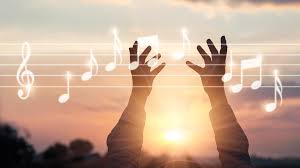 DATUM: 10 juni
TIJD: 20.00 -23.00 uur
LOCATIE: KoepelkerkVan hardrock tot gospel 
en van (Nederlandse) rap tot klassiek

Kijk en luister naar JOUW favoriete artiest en nummer
Want JIJ bepaalt het!!

En geniet tegelijk van de lichtshow

Geef je favoriet ‘s avonds door aan de DJ
(via WhatsApp)Deelname is gratis, inclusief 3 consumpties.
(Meer consumpties? Dan betaal je met de pin)Graag vooraf aanmelden via 06-55324048 (Annet)

TIP: neem een vriend of vriendin mee

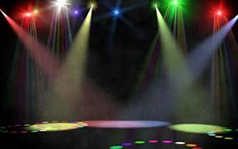 